SŤAŽNOSŤpodľa zákona č. 9/2010 Z.z. o sťažnostiach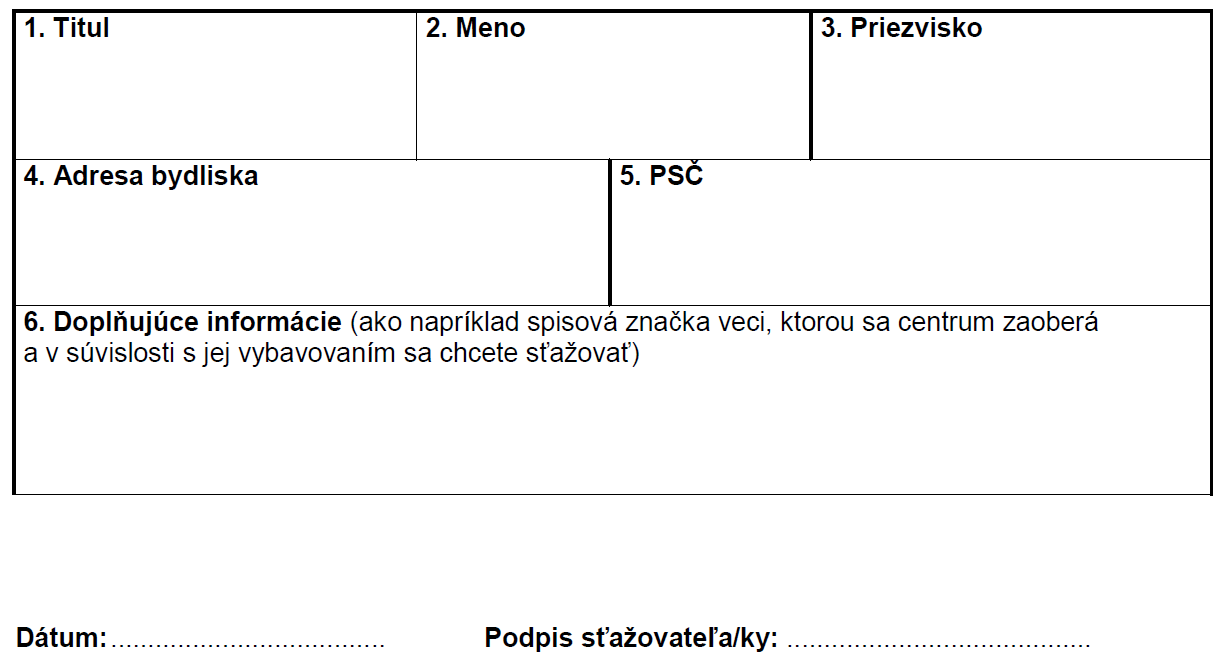 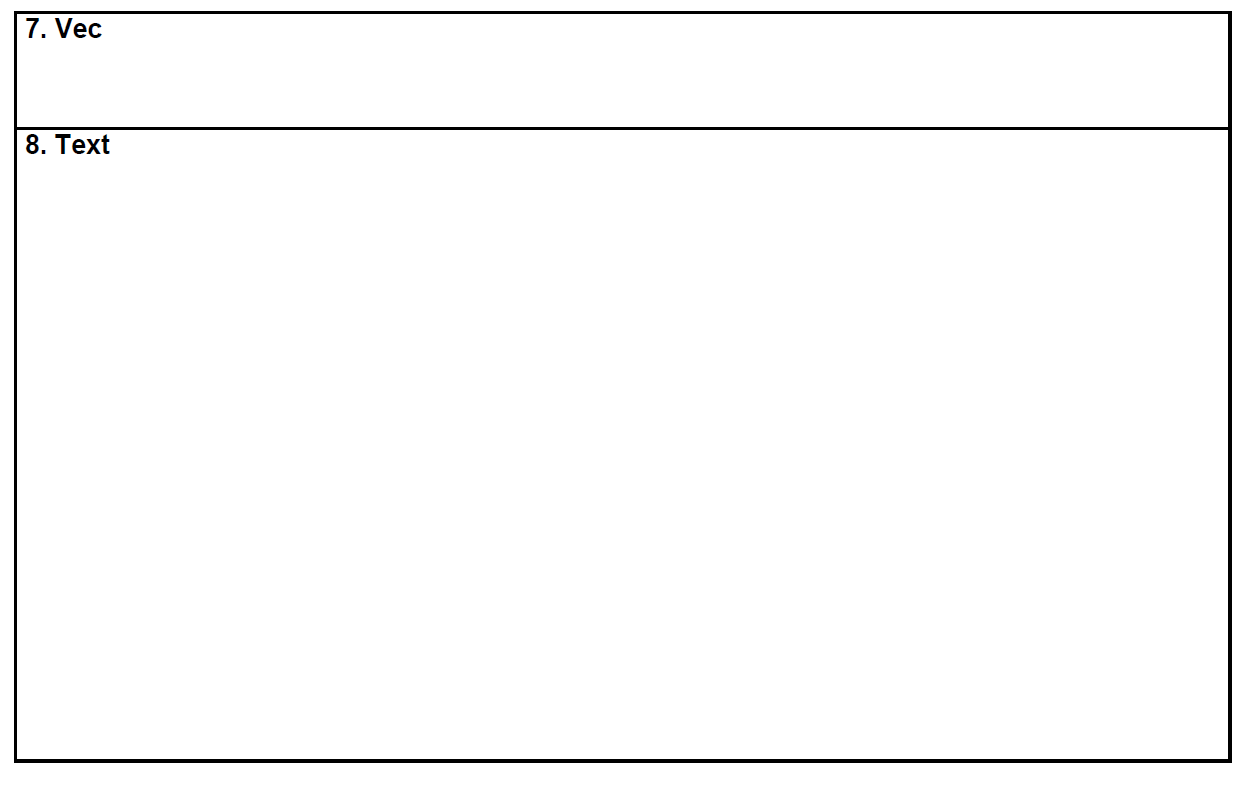 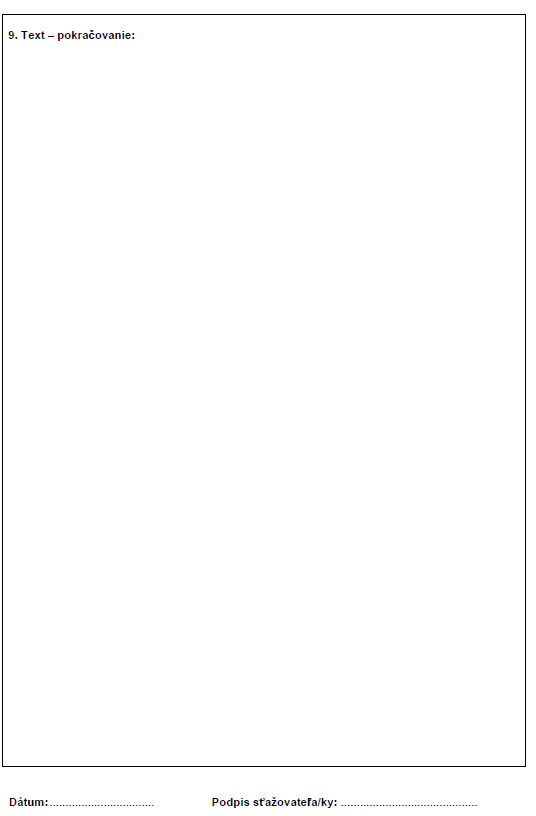 